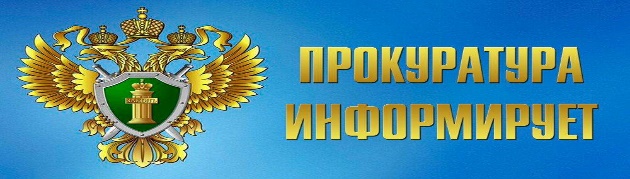 Профилактика несанкционированных митингов, шествий и иных публичных мероприятийВ соответствии со ст. 31 Конституции Российской Федерации граждане Российской Федерации имеют право собираться мирно, без оружия, проводить собрания, митинги и другие публичные мероприятия.ПУБЛИЧНОЕ МЕРОПРИЯТИЕ – открытая, мирная, доступная каждому, проводимая в форме собрания, митинга, демонстрации, шествия или пикетирования либо в различных сочетаниях этих форм акция, осуществляемая по инициативе граждан Российской Федерации, политических партий, других общественных объединений и религиозных объединений. В том числе с использованием транспортных средств.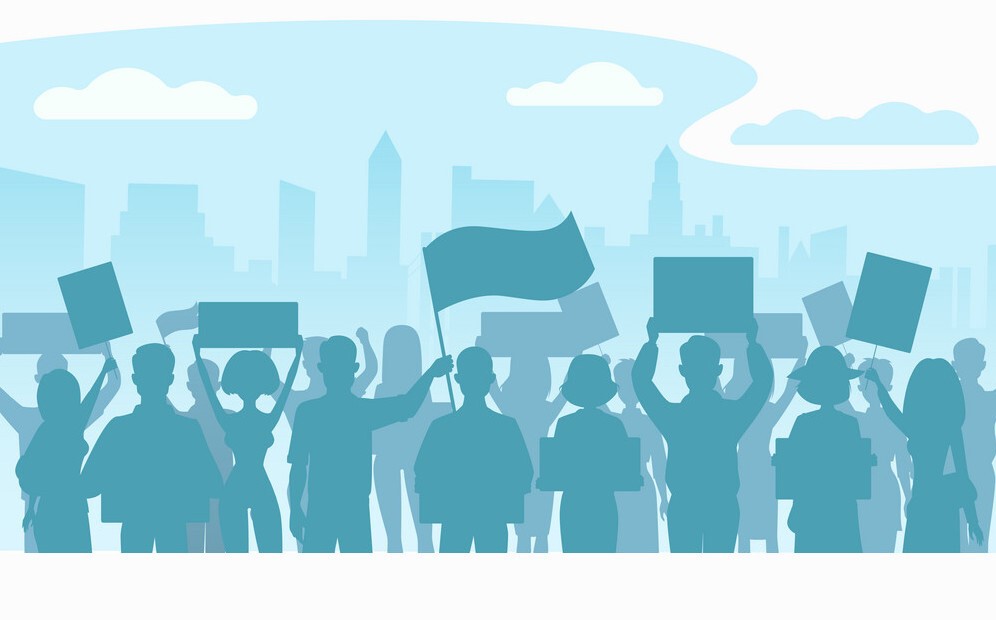 